Mobile Food Pantry- Registration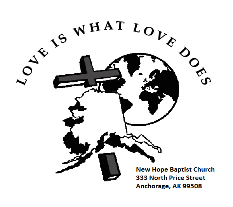 Date: ___________________Name: _______________________________________________________________________		First Name					Last Name	Address: _____________________________________________________________________	Street Address or PO Box		City		Zip		Phone #How many people in household? ___ How many are children?___ How many are 60 or over?___Food Bank LocationClark Middle School150 Bragaw StreetAnchorage, AK 99508Hosted By: New Hope Baptist Church